Коллективное творчество старшей группы «Аквариум».В аквариуме – рыбки,У них есть свой мирок:Там камни и улитки,И пузырьков поток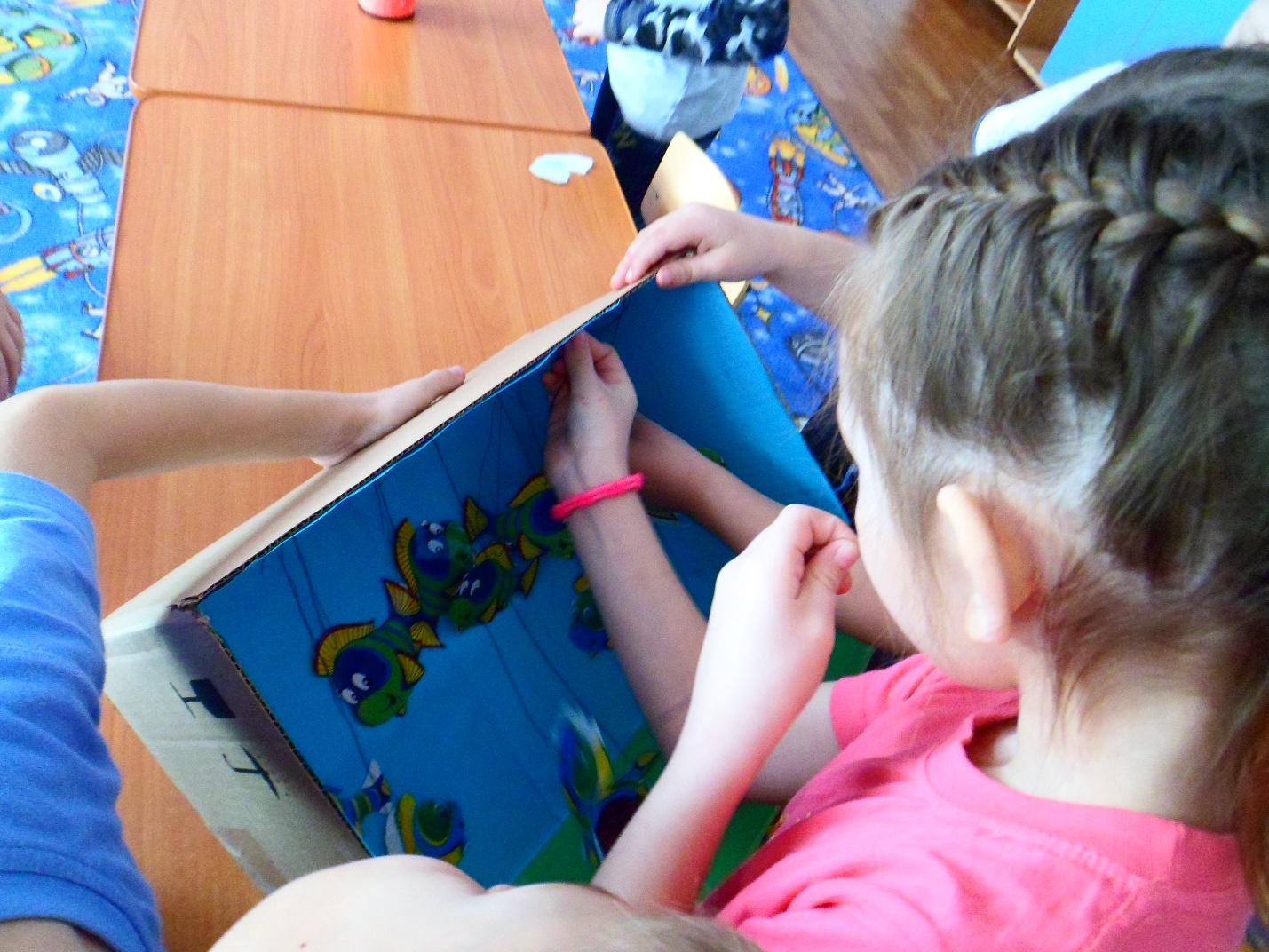 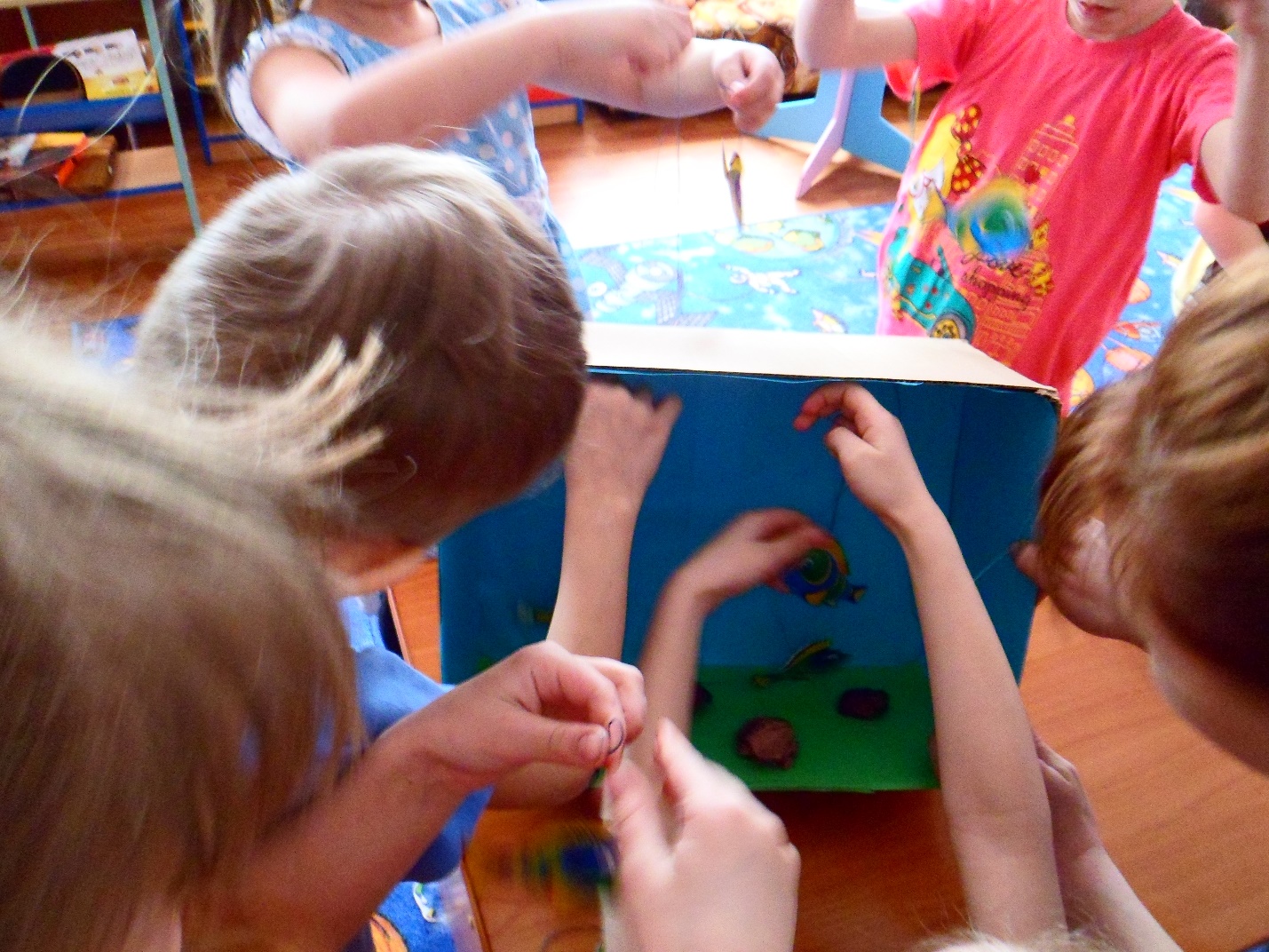 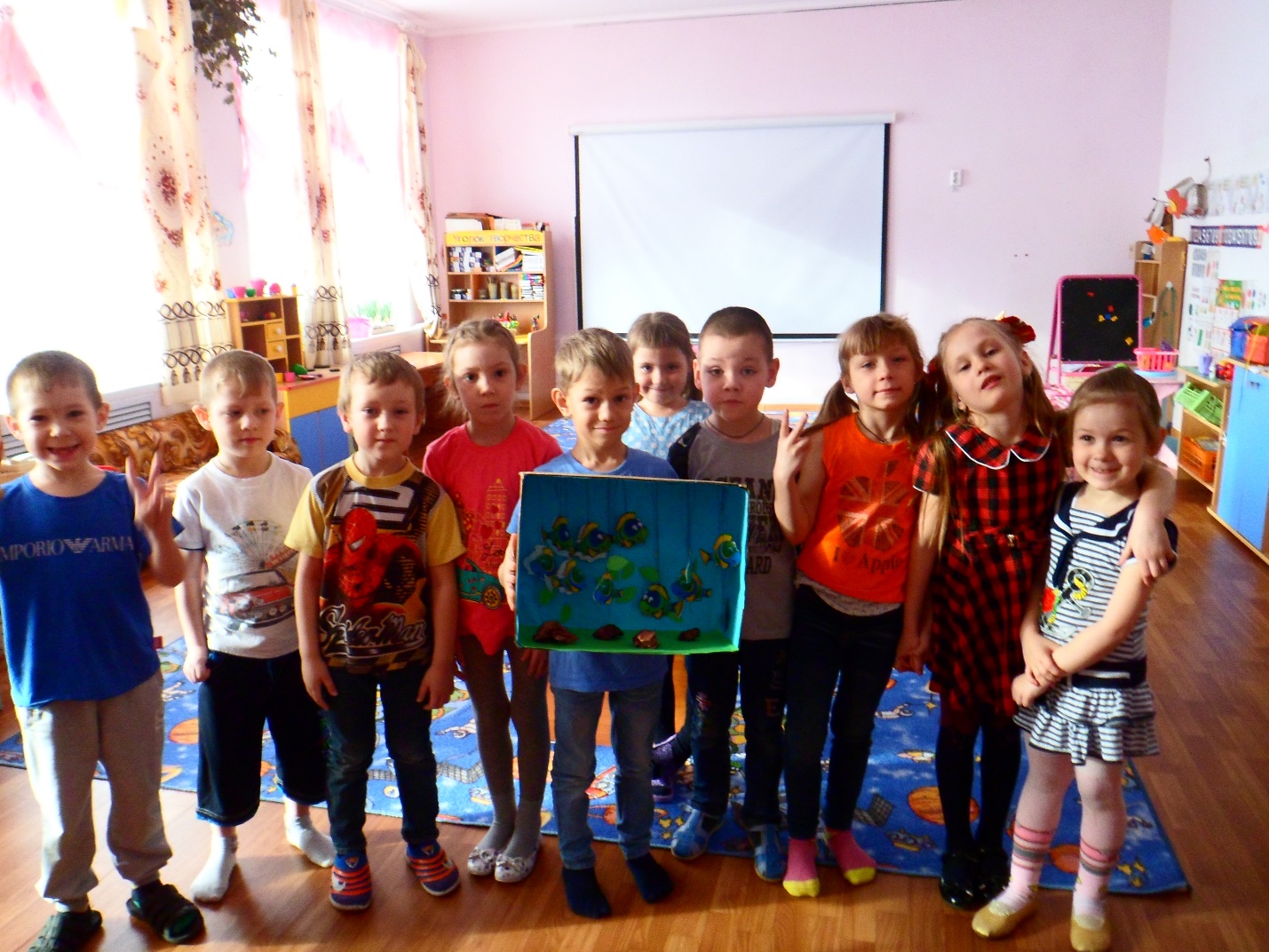 